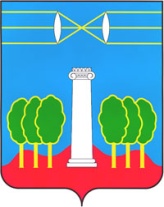 АДМИНИСТРАЦИЯГОРОДСКОГО ОКРУГА КРАСНОГОРСКМОСКОВСКОЙ ОБЛАСТИРАСПОРЯЖЕНИЕ__________№_________Об объявлении конкурсного отбора заявок на предоставление субсидий субъектам малого и среднего предпринимательства в рамках реализации мероприятий муниципальной программы городского округа Красногорск «Развитие малого и среднего предпринимательства» на 2017-2021 гг.             В соответствии с Бюджетным кодексом Российской Федерации, Федеральным законом от 06.10.2003 № 131-ФЗ «Об общих принципах организации местного самоуправления в Российской Федерации», Федеральным законом от 24.07.2007 № 209-ФЗ «О развитии малого и среднего предпринимательства в Российской Федерации», постановлением администрации городского округа Красногорск от 03.09.2019 № 2098/9 «Об утверждении порядка конкурсного отбора заявок на предоставление субсидий субъектам малого и среднего предпринимательства в рамках мероприятий муниципальной программы городского округа Красногорск «Развитие малого и среднего предпринимательства» на 2017-2021 гг.» (далее – Порядок), муниципальной программой городского округа Красногорск «Развитие малого и среднего предпринимательства» на 2017-2021 гг.», утвержденной постановлением администрации Красногорского муниципального района от 03.10.2016 № 2067/10 (с изменениями и дополнениями), Административным регламентом предоставления муниципальной услуги «Предоставление финансовой поддержки (субсидий) субъектам малого и среднего предпринимательства в рамках муниципальной программы городского округа Красногорск «Развитие малого и среднего предпринимательства» на 2017-2021 гг.», утвержденным постановлением администрации городского округа Красногорск от 18.02.2019 № 283/2, Уставом городского округа Красногорск: Объявить конкурсный отбор заявок на предоставление субсидий из бюджета городского округа Красногорск субъектам малого и среднего предпринимательства в рамках реализации мероприятий муниципальной программы городского округа Красногорск «Развитие малого и среднего предпринимательства» на 2017-2021 гг. (далее – Конкурсный отбор):     1.1. «Частичная компенсация субъектам малого и среднего предпринимательства затрат, связанных с приобретением оборудования в целях создания и (или) развития либо модернизации производства товаров (работ, услуг)»;    1.2. «Частичная компенсация субъектам малого и среднего предпринимательства затрат на уплату первого взноса (аванса) при заключении договора лизинга оборудования»;    1.3. «Частичная компенсация субъектам малого и среднего предпринимательства, осуществляющим предоставление услуг (производство товаров) в следующих сферах деятельности: социальное обслуживание граждан, услуги здравоохранения, физкультурно-оздоровительная деятельность, реабилитация инвалидов, проведение занятий в детских и молодежных кружках, секциях, студиях, создание и развитие детских центров, производство и (или) реализация медицинской техники, протезно-ортопедических изделий, а также технических средств, включая автомототранспорт, материалов для профилактики инвалидности или реабилитации инвалидов, обеспечение культурно-просветительской деятельности (музеи, театры, школы-студии, музыкальные учреждения, творческие мастерские), предоставление образовательных услуг группам граждан, имеющим ограниченный доступ к образовательным услугам, ремесленничество». 2. Установить срок начала и окончания приема заявок для участия в Конкурсном отборе с 10:00 23.09.2019 до 17:00 22.10.2019 по московскому времени в соответствии с Порядком. 3. Разместить настоящее распоряжение на официальном сайте администрации городского округа Красногорск в информационно-телекоммуникационной сети Интернет.4. Контроль за исполнением настоящего распоряжения возложить на первого заместителя главы администрации по инвестициям, промышленности и развитию бизнеса Цеплинскую И.М.Глава городского округа Красногорск	                               Э.А. Хаймурзина       ВерноСтарший инспектор общего отдела управления делами                                                      Ю.Г. НикифороваИсполнитель                                                                             С.Н. ИвановаРазослано: в дело (2), в прокуратуру, Коноваловой, Цеплинской, Голубеву,  Вальковой.ЛИСТ СОГЛАСОВАНИЯ